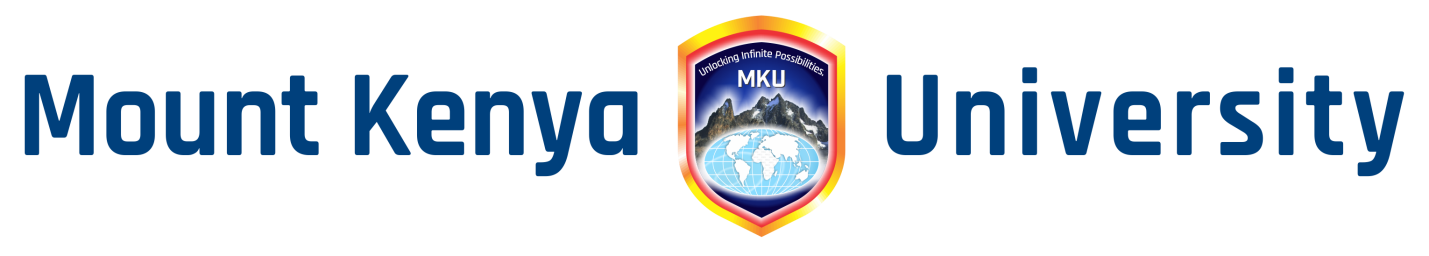 LIBRARY DEPARTMENT CONTEXT Approved for Circulation _________________________ Date:___________________ Stamp___________________________UNIVERSITY LIBRARIAN CONTEXTISSUES AFFECTING ATTAINMENT OF OBJECTIVEPOSITIVE/ NEGATIVELEVELEFFECTSGovernanceConducive environmentPInternalEnhanced information resources utilization Efficient service deliveryGovernanceOrganization structurePInternal Clear flow of communication among staff and students Reduced bureaucracy in attending to users’ mattersLegal ContextCompliance with Regulatory bodies’ Requirements PExternalStandardization of the information resourcesCompetitive advantage Technological Global accessPExternalAutomation of servicesOpen access to  information